I 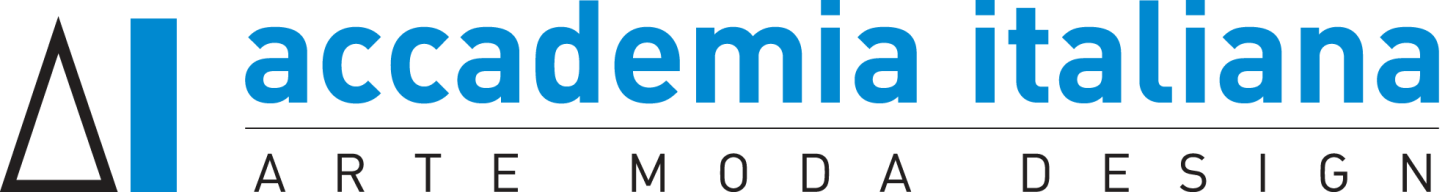 HOUSING INFORMATION FOR STUDY ABROAD STUDENTSAccademia Italiana collaborates with a number of landlords who offer apartments where we place our study abroad students each semester. We have worked with the same landlords for over 20 years, and the apartments are rented exclusively to Accademia Italiana students.The apartments are located within walking distance of our school and labs. They are completely furnished and include wifi, a washing machine, TV, complete kitchen equipment and one set of sheets and covers per bed.  The staff of the Accademia Italiana has checked each apartment before starting the collaboration with the owner.We accommodate US students according to their preferences (single room, a place in a shared bedroom or a studio apartment). We always take into consideration if they have specific roommate requests. If they request, we can place them with international students. The average price for a place in a shared bedroom is 450 Euros utilities included per month, the average price for a single room is 600 Euros utilities included per month. The price of a one-room apartment starts from 800 Euros plus utilities per month. We fill each apartment with a group of students according to their selection of the type of room, their roommate requests and the number of students. The rental period is from September 1st to December 31st for the Fall term, from January 1st to May 31st for the Spring term and from June 1st to July 31st for the summer session. Rent is paid on a monthly basis in Italy. Students have to pay the full rent even if they arrive after September 1st, January 1st or June 1st or if they leave before December 31st, May 31st or July 31st.When the students receive their housing confirmation about a month and half before their arrival in Florence, they are asked to pay the security deposit, which amounts to two-month's rent. The  deposit should be sent by wire transfer to the landlord’s bank account by the date indicated in the letter. Students must inform Accademia Italiana and their landlord of their date and time of arrival at least two weeks prior their departure from the US.When the students enter their apartment they must pay the first month’s rent. The monthly rent is generally due before the 5th of each month. The owner will return the security deposit a couple of days before the student’s departure. The owner will keep the deposit if the students have damaged the apartment, they have not regularly paid their rent or if they have moved out before the end of the rental time. Please note that students are not allowed to change apartments except for in extreme cases. Students can move out of their apartments only at the end of the academic semesters and must give two months’ notice to the landlord or risk losing the deposit. The owner may ask for a final cleaning fee which is about 50 Euros per student.